Страховая пенсия заботимся о будущем!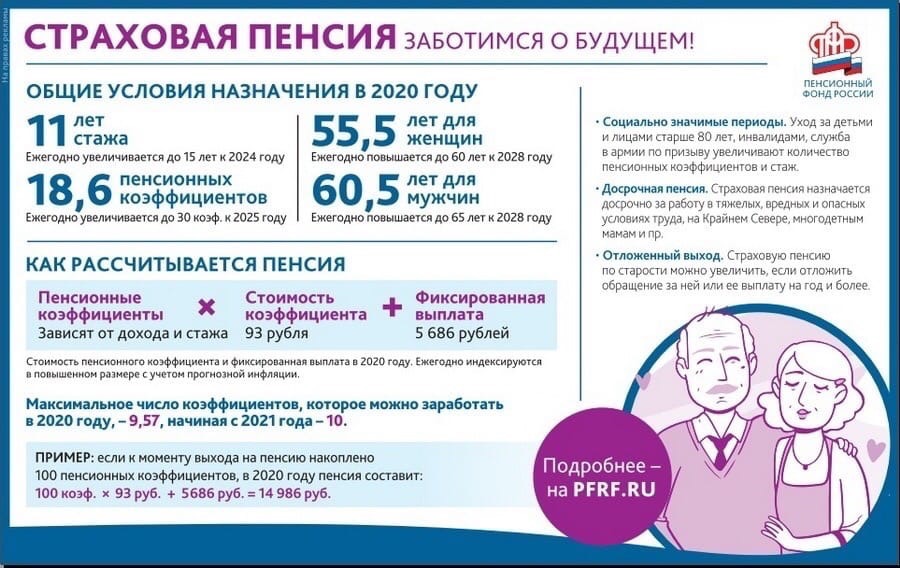 